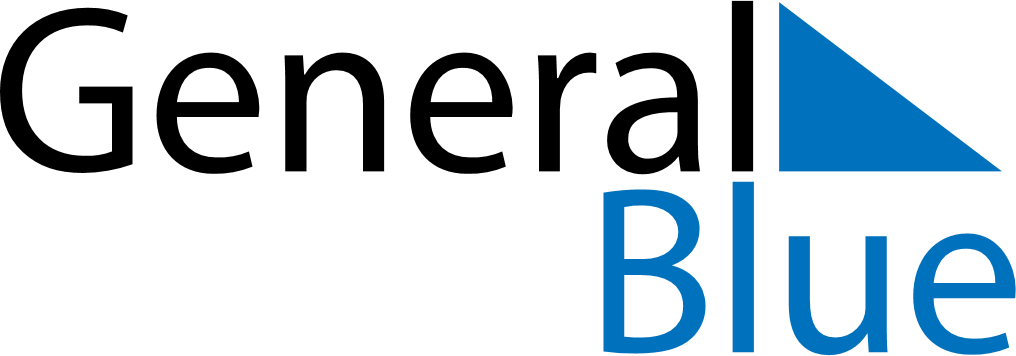 2018 – Q4Ethiopia  2018 – Q4Ethiopia  2018 – Q4Ethiopia  2018 – Q4Ethiopia  2018 – Q4Ethiopia  OctoberOctoberOctoberOctoberOctoberOctoberOctoberMONTUEWEDTHUFRISATSUN12345678910111213141516171819202122232425262728293031NovemberNovemberNovemberNovemberNovemberNovemberNovemberMONTUEWEDTHUFRISATSUN123456789101112131415161718192021222324252627282930DecemberDecemberDecemberDecemberDecemberDecemberDecemberMONTUEWEDTHUFRISATSUN12345678910111213141516171819202122232425262728293031Nov 20: Birthday of Muhammad (Mawlid)